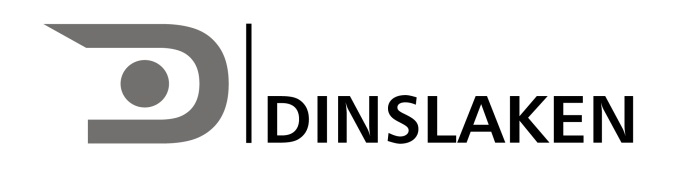 Stadt DinslakenStandesamt Schriftliche Anmeldung der Eheschließung gemäß §12 Absatz 1 Personenstandsgesetz (PStG)Hiermit melden wir _______________________________________(Eheschließende/r 1)und _______________________________________(Eheschließende/r 2)unsere Eheschließung schriftlich an und machen zu unseren persönlichen Verhältnissen folgende Angaben:Eheschließende/r 1:Eheschließende/r 2:Beide Eheschließenden:Wir sind nicht in gerader Linie miteinander verwandt, auch nicht durch frühere leibliche Verwandtschaft. Wir sind keine voll- oder halbbürtigen Geschwister, auch nicht durch Annahme als Kind (Adoption).Wir haben ____ gemeinsame Kinder. Namensführung in der Ehe:Jeder Ehegatte führt seinen Namen nach dem Recht des Staates, dem er angehört. Es kann auch eines dieser Rechte oder deutsches Recht zum gemeinsamen Recht der Namensführung gewählt werden.Nach deutschem Recht können die Ehegatten den zum Zeitpunkt der Eheschließung geführten Namen weiterführen oder durch eine gemeinsame Erklärung den Geburtsnamen oder den aktuell geführten Namen eines Ehegatten zum Ehenamen bestimmen. Der Ehegatte, dessen Name nicht Ehename wird, kann gleichzeitig oder später dem Ehenamen seinen Geburtsnamen oder den aktuell geführten Namen voranstellen oder anfügen.Die Rechtswahl und die Bestimmung eines Ehenamens nach dem deutschen Recht sind unwiderruflich, so lange die Ehe besteht. Die Hinzufügung kann widerrufen werden, eine erneute Hinzufügung ist dann nicht mehr möglich.Es kann sein, dass die gewählte Namensführung im Ausland nicht anerkannt wird. Es ist daher sinnvoll, diesbezüglich vor Bestimmung der Namensführung mit der zuständigen konsularischen Vertretung des Heimatlandes in Kontakt zu treten.Der Ehename erstreckt sich kraft Gesetzes auf gemeinsame Kinder, sofern sie noch nicht das fünfte Lebensjahr vollendet haben und ihren Namen nach dem deutschen Recht führen. Ältere Kinder müssen sich zur Änderung ihres Namens anschließen.Bezüglich der Namensführung in der Ehe haben wir folgenden Wunsch:□ Wir wünschen zunächst eine Beratung zu den namensrechtlichen Möglichkeiten.Alle vorstehenden Angaben haben wir nach bestem Wissen gemacht. Uns ist bekannt, dass falsche oder unvollständige Angaben rechtlich geahndet werden können. Wir haben nichts verschwiegen, was zu einer Aufhebung der Ehe führen könnte. Wir werden alle vor der Eheschließung eintretende Änderungen umgehend dem Standesamt Dinslaken, Platz d‘Agen 1, 46535 Dinslaken mitteilen.Dinslaken, den _____________ Eigenhändige Unterschriften:___________________________________		___________________________________ (Eheschließende/r 1)						(Eheschließende/r 2)Trautermin: □ Wir haben bereits einen Trautermin im Standesamt Dinslaken reserviert:Datum: ___________   	Uhrzeit: ____________□ Wir haben einen Trautermin in einem anderen Standesamt reserviert: Standesamt: __________________Datum: ___________   	Uhrzeit: ____________□ Wir haben noch keinen Trautermin.Hinweis: In diesem Fall setzen Sie sich bitte telefonisch oder per E-Mail mit dem Standesamt Dinslaken in Verbindung.  Kontaktdaten: Telefonnummer (tagsüber): ______________________________________________________E-Mail-Adresse: _______________________________________________________________Anlagen: Folgende Anlagen sind beigefügt (bitte beachten Sie das Merkblatt „Erforderliche Unterlagen zur Anmeldung der Eheschließung“):□ Fotokopie der Personalausweise/ Reisepässe□ beglaubigte Abschrift(en) aus dem Geburtenregister□ __________________________________________________□ __________________________________________________□ __________________________________________________□ __________________________________________________□ __________________________________________________□ __________________________________________________□ __________________________________________________Stand: Oktober 2021Familienname (ggf. auch Geburtsname)Vorname(n)Geburtsdatum (xx.yy.zzzz)Geburtsort und ggf. Land (wenn nicht Deutschland)Anschrift des Hauptwohnsitzes und ggf. des NebenwohnsitzesAnschrift des Hauptwohnsitzes und ggf. des NebenwohnsitzesStaatsangehörigkeit(en)Geschlecht □ weiblich            □ männlich            □ diversFamilienstand □ ledig □ geschieden□ verwitwet□Anzahl der Vorehen/ eingetragenen LebenspartnerschaftenReligionszugehörigkeit □ römisch-katholisch □ evangelisch □□ Mit der Eintragung der Religion im Eheregister bin ich einverstanden (eintragungsfähig sind nur Religionsgemeinschaften, die Körperschaften des öffentlichen Rechts sind)Geschäftsfähigkeit□ Ich bin voll geschäftsfähig□ Für mich ist Betreuung bzw. Betreuung mit Einwilligungsvorbehalt gerichtlichangeordnet.Ich habe ____ Kinder. Familienname (ggf. auch Geburtsname)Vorname(n)Geburtsdatum (xx.yy.zzzz)Geburtsort und ggf. Land (wenn nicht Deutschland)Anschrift des Hauptwohnsitzes und ggf. des NebenwohnsitzesAnschrift des Hauptwohnsitzes und ggf. des NebenwohnsitzesStaatsangehörigkeit(en)Geschlecht □ weiblich            □ männlich            □ diversFamilienstand □ ledig □ geschieden□ verwitwet□Anzahl der Vorehen/ eingetragenen LebenspartnerschaftenReligionszugehörigkeit □ römisch-katholisch □ evangelisch □□ Mit der Eintragung der Religion im Eheregister bin ich einverstanden (eintragungsfähig sind nur Religionsgemeinschaften, die Körperschaften des öffentlichen Rechts sind)Geschäftsfähigkeit□ Ich bin voll geschäftsfähig□ Für mich ist Betreuung bzw. Betreuung mit Einwilligungsvorbehalt gerichtlichangeordnet.Ich habe ____ Kinder. Gemeinsame Kinder Gemeinsame Kinder Familienname Vorname(n)Geburtsdatum Geburtsort ggf. Land (wenn nicht Deutschland)FamiliennameVorname(n)GeburtsdatumGeburtsort ggf. Land (wenn nicht Deutschland)Eheschließende/r 1Eheschließende/r 2